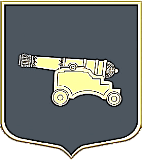 МЕСТНАЯ АДМИНИСТРАЦИЯ ВНУТРИГОРОДСКОГО МУНИЦИПАЛЬНОГО ОБРАЗОВАНИЯСАНКТ-ПЕТЕРБУРГАМУНИЦИПАЛЬНЫЙ ОКРУГ ЛИТЕЙНЫЙ ОКРУГ_____________________________________________________________________________________ПОСТАНОВЛЕНИЕСанкт-Петербург                                                                                    от «03» сентября 2018 года                                                                                                                                                       № 11О муниципальной программе«Организация досуговых мероприятий для жителей муниципального образования МО Литейный округ  на 2019 год»В соответствии с Законом Российской Федерации от 06.10.2003 №131-ФЗ «Об общих принципах организации местного самоуправления в Российской Федерации» и Законом Санкт-Петербурга от 23.09.2009г. № 420-79 «Об организации местного самоуправления в Санкт-Петербурге» Местная Администрация ПОСТАНОВЛЯЕТ:1. Утвердить муниципальную программу внутригородского муниципального образования МО Литейный округ «Организация досуговых мероприятий для жителей муниципального образования МО Литейный округ  на 2019 год» согласно приложению к настоящему Постановлению.2. Настоящее Постановление вступает в силу с 01.01.2019 г.3.Опубликовать (обнародовать) настоящее Постановление в средствах массовой информации муниципального образования.4. Контроль за исполнением настоящего Постановления возложить на заместителя главы Местной Администрации С.Д.Мартыненко.Глава Местной Администрации                                                                              Е.Б. Аникина Приложение к Постановлению  Местной Администрацииот 03.09.2018 № 11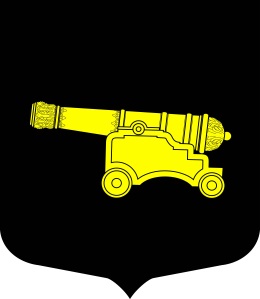 МУНИЦИПАЛЬНАЯ ПРОГРАММА«Организация досуговых мероприятий для жителей муниципального образования МО Литейный округ  на 2019 год»ПАСПОРТОсновные мероприятия Программы Наименование программыОрганизация досуговых мероприятий для жителей муниципального образования МО Литейный округ на 2019 годНормативно-правовые основания для разработки программыФедеральный закон от 06.10.2003 №131-ФЗ «Об общих принципах организации местного самоуправления в Российской Федерации», Закон Санкт-Петербурга от 23.09.2009.№420-79 «Об организации местного самоуправления в Санкт-Петербурге», Устав муниципального образования  муниципального округа Литейный округ,Постановление Местной Администрации муниципального образования муниципального округа Литейный округ от 15.07.2015 г. № 11 «Об утверждении Порядка разработки, реализации и оценки эффективности муниципальных программ муниципального образования муниципального округа Литейный округ».Заказчик программыМестная Администрация внутригородского муниципального образования муниципальный округ Литейный округОтветственные разработчики ПрограммыОбщий отдел Местной Администрации МО МО Литейный округ	Сроки реализации программы2019 годОсновные цели программы и задачи программыПривлечение населения к активному участию в досуговых мероприятиях муниципального образования,  популяризация культурно-исторического наследия Санкт-Петербурга.Перечень основных мероприятий программы1. Культурные и досуговые мероприятия для детей: приобретение билетов на спектакли, зрелищные постановки, интерактивные программы.2. Культурно-просветительские, образовательные и прочие экскурсии для жителей муниципального образования: организация и проведение автобусных экскурсий по Санкт-Петербургу, Ленинградской области, России.3. Муниципальные кружки, лекции, занятия: организация работы муниципальных секций, кружков, встреч по интересам.Целевые индикаторы и показателиПоказатели:количество граждан муниципального образования, принявших участие в досуговых мероприятиях не менее 5250 человек в течение одного года.Индикаторы:1. увеличение количества граждан, принимающих участие в досуговых мероприятиях в соотношении с предыдущим периодом.2. количество мероприятий  проведенных за год в сравнении с предыдущим периодомОбъемы и источники финансирования программы4500,0 тыс. руб. из средств бюджета МО Литейный округ, в том числе:2019 год – 4 500,0 тыс. руб.Ожидаемые конечные результаты реализации программы-обеспечение доступности услуг в области организации досуга для различных категорий населения, удовлетворение потребности жителей округа разного возраста в посещении концертов, выставок, театров, тематических экскурсий; -увеличение охвата незащищенных слоев населения  социокультурными услугами;- повышение доверия к органам местного самоуправления.Система организации контроля за реализацией программыКонтролирующие органы: Местная Администрация внутригородского муниципального образования муниципальный округ Литейный округ, Муниципальный Совет внутригородского муниципального образования муниципальный округ Литейный округ№Наименование мероприятияОжидаемые конечные результатыОжидаемые конечные результатыСрок исполнения Объем финансирования(тыс. руб)№Наименование мероприятияЕд. измеренияКол-воСрок исполнения Объем финансирования(тыс. руб)1Организация досуга жителей  округа путем предоставления им  бесплатных билетов для посещения выставок, музеев, концертных залов,   театров, аквапарка, в том числе детямЧеловек-жителей МО Литейный округ3 200 чел.В течение года1100,02Организация досуговых мероприятий,  в том числе работу муниципальных кружков, занятий по интересам,  лекций для жителей округаЧеловек-жителей МО Литейный округ1000 чел.В течение года900,03Организация экскурсионных поездок  для жителей округа Человек-жителей МО Литейный округ38 экскурсий,1520 человекМарт-декабрь2 400,04Организация уличной интерактивной программы к Дню защиты детейЧеловек-жителей МО Литейный округ100 чел.Май 100,0ИТОГО4 500,0